Explorando Tipos de NúmerosPropón al menos tres ejemplos de cada tipo de número en el organizador gráfico. 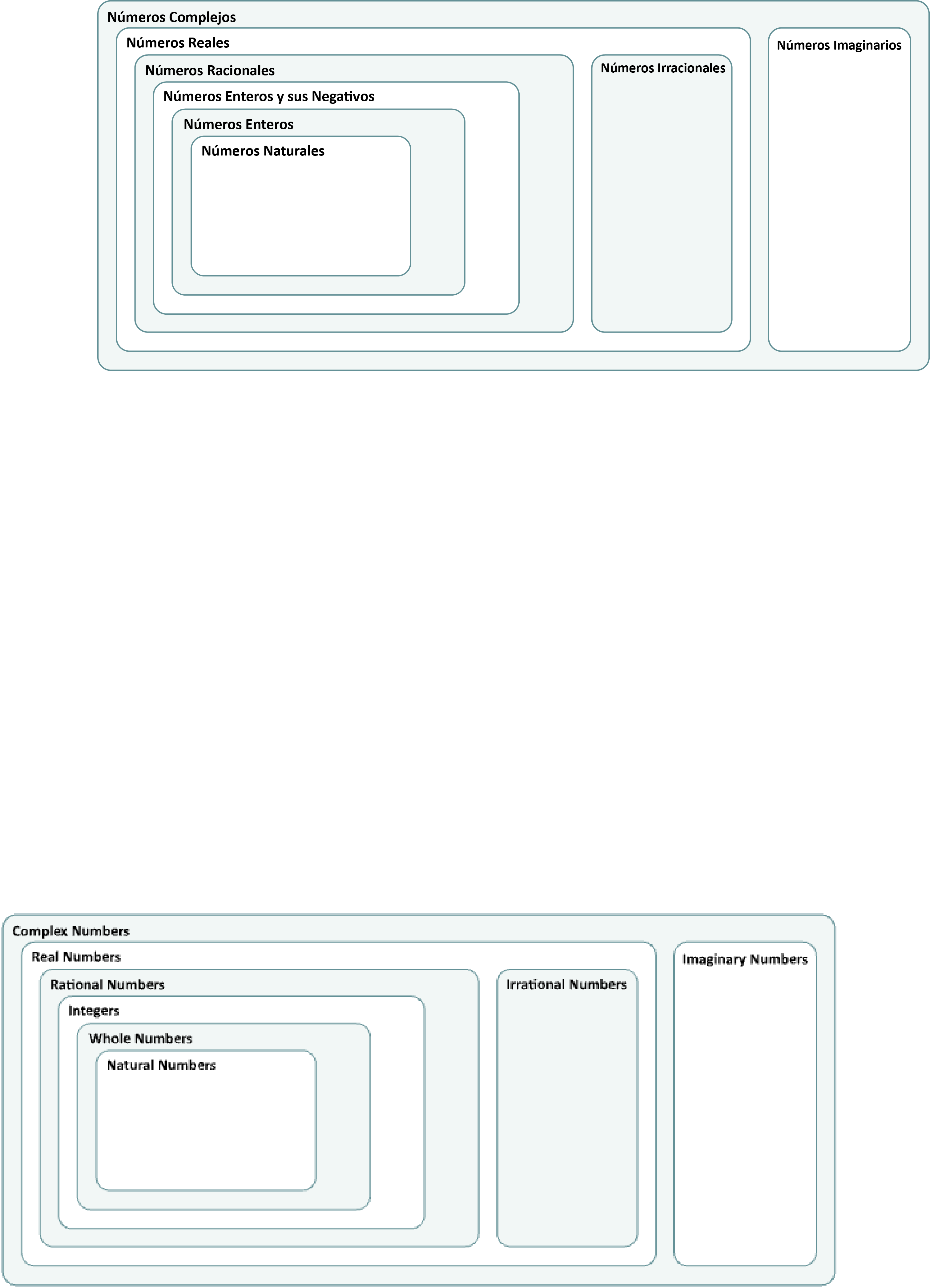 